       กปภ.สาขาลำปาง จัดกิจกรรมสนทนายามเช้า (morning Talk) ครั้งที่ ๔/๒๕๖๗  	วันพุธ ที่ ๑๗ มกราคม พ.ศ. ๒๕๖๗ เวลา ๑๐.๐๐ น. เป็นต้นไป การประปาส่วนภูมิภาคสาขาลำปาง นำโดย นายกฤช  เกษจรัล  ผู้จัดการการประปาส่วนภูมิภาคสาขาลำปาง  นายจักรกฤษณ์ ไชยนอก ผู้ช่วยผู้จัดการฯ กปภ.สาขาลำปาง พร้อมด้วยหัวหน้างาน  และพนักงานในสังกัด จัดกิจกรรมสนทนายามเช้า (Morning Talk) ซักซ้อมเตรียมความพร้อมขอรับรองมาตรฐานศูนย์ราชการสะดวก(GECC) ประจำปีงบประมาณ 2567 โดยในที่ประชุมได้ติดตามผลการดำเนินงานของแต่ละสายงาน พร้อมทั้ง ให้ความรู้ประมวลจริยธรรมและจรรยาบรรณของ กปภ. ปีงบประมาณ 2567 ตอนที่  1 แนวทางการประพฤติปฏิบัติตนทางจริยธรรม เพื่อขับเคลื่อนค่านิยม “มุ่ง” (มุ่งเน้นคุณธรรม) แนวทางปฏิบัติตามนโยบาย งดรับ งดให้ของขวัญของกำนัลทุกชนิดจากการปฏิบัติหน้าที่ฯ ร่วมกันแก้ไขปัญหาและอุปสรรค์ต่างๆ เพื่อนำไปแก้ไขและทำความเข้าใจในการทำงานในแต่ละหัวข้อ พร้อมมอบหมายงานและหน้าที่รับผิดชอบในแต่ละงานพร้อมทั้งเลือกดาวเด่นประจำไตรมาส ๑ /๒๕๖๗ ประจำเดือนมกราคม ๒๕๖๗  ให้กับนายบัณฑิต เสียงเพลง   ตำแหน่ง วิศวะกร ๔  ณ  ห้องประชุมการประปาส่วนภูมิภาคสาขาลำปาง  อำเภอเมืองลำปาง  จังหวัดลำปาง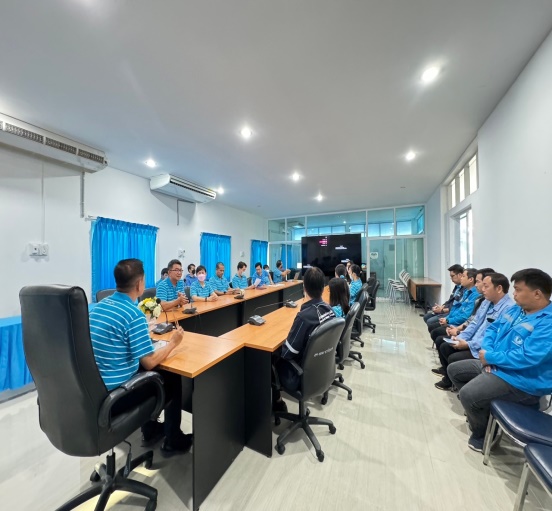 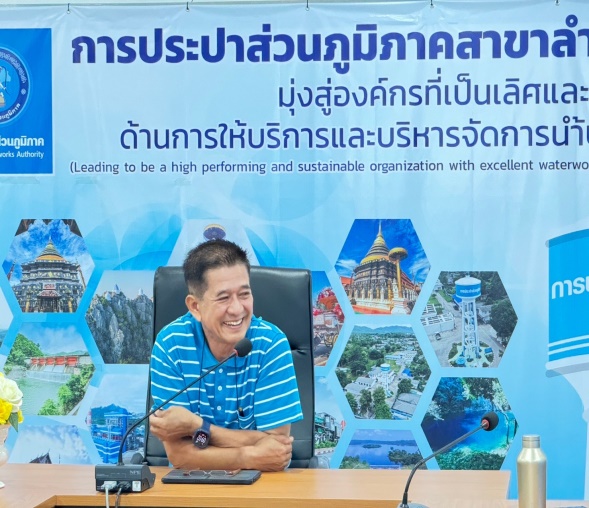 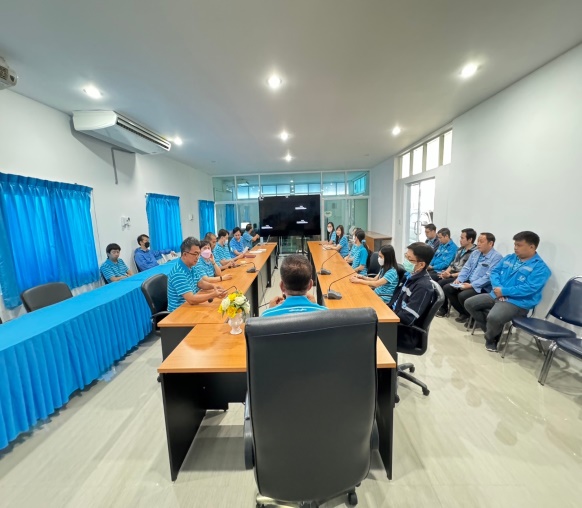 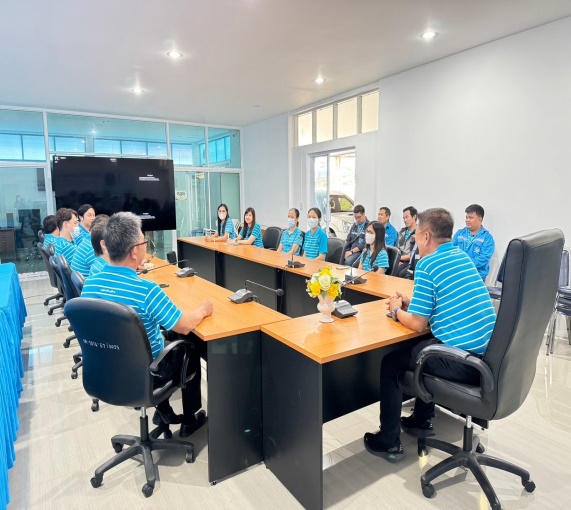 